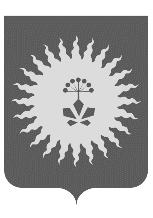 АДМИНИСТРАЦИЯАНУЧИНСКОГО МУНИЦИПАЛЬНОГО ОКРУГАПРИМОРСКОГО КРАЯП О С Т А Н О В Л Е Н И ЕВ соответствии с постановлением Правительства Приморского края от 10.11.2020 № 955 – пп «Об отдельных вопросах реализации в Приморском крае проектов инициативного бюджетирования по направлению «Твой проект»» пунктом 6.1 Правил предоставления и распределения субсидии из краевого бюджета муниципальным образованиям Приморского края на реализацию проектов инициативного бюджетирования по направлению «Твой проект», утвержденных постановлением Правительства Приморского края от 10.03.2021 года № 113-пп «О внесении изменений в постановление Администрации Приморского края от 19 декабря 2019 года № 860-па «Об утверждении государственной программы Приморского края «Экономическое развитие и инновационная экономика Приморского края» на 2020-2027 годы», Уставом Анучинского муниципального округа Приморского края, администрация Анучинского муниципального округа Приморского края:ПОСТАНОВЛЯЕТ:Утвердить прилагаемый перечень проектов-победителей в Анучинском муниципальном округе в рамках инициативного бюджетирования в Приморском крае по направлению «Твой проект» по результатам открытого голосования на сайте Министерства финансов Приморского края (далее- проекты-победители).Назначить ответственным лицом за реализацию проекта-победителя «Всё лучшее детям с. Еловка» и проекта победителя «Уличное освещение с. Чернышевка» начальника отдела жизнеобеспечения Бурдейную О.В.Общему отделу администрации (Бурдейной С.В.) постановление разместить на официальном сайте Анучинского муниципального округа.Контроль за исполнением настоящего постановления возложить на заместителя главы администрации Анучинского муниципального округа Дубовцева И.В.Глава Анучинского муниципального округа		    		      С.А. ПонуровскийУтвержденоПостановлением Администрации Анучинского муниципального округа Приморского края                от                     г. №ПЕРЕЧЕНЬпроектов-победителей в Анучинском муниципальном округев рамках инициативного бюджетирования в Приморском крае по направлению «Твое проект» по результатам открытого голосования22.03.2021с. Анучино№247Об утверждении и реализации проектов-победителей в Анучинском муниципальном округе в рамках инициативного бюджетирования в Приморском крае по направлению «Твой проект» по результатам открытого голосования№ п/пНаименование проекта-победителяАдресСтоимость проекта победителя, руб.1.Всё лучшее детям с. Еловкас. Еловка3030400,002.Уличное освещение с. Чернышевкас. Чернышевка3030400,00